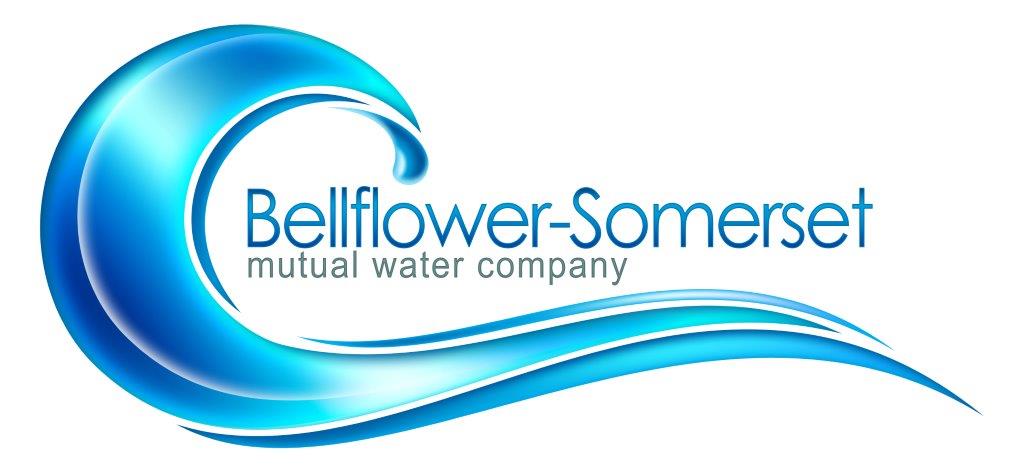 BELLFLOWER-SOMERSET MUTUAL WATER COMPANYREGULAR MEETING OF THE BOARD DIRECTORSOctober 21, 20194:30 P.M.AGENDACall to OrderAddition(s) to the Agenda
Approve the Minutes of the Regularly Scheduled Meeting of September 16, 2019
Approve Payment of Bills
Public Comment
Discussion/Action Items:
      6.	Old and New Business:Discuss PFOS / PFOA Discuss and approve company policy to meet requirements for SB 998Mission StatementReports:7.Legislative Updates       8. Project Updates:A. Leahy Well	B. Courthouse Mainline Update	C. CB54 Renovations and Telemetry Status Update9. Other Reports	A. PWAG: Cross Walk for Risk and Resiliency Plan	B. Maintenance/Safety:      10. Personnel Committee
11. Finance Committee 
Executive Session: (Personnel\Finance\ Legal Matters)AdjournmentNext board meeting: November18, 2019